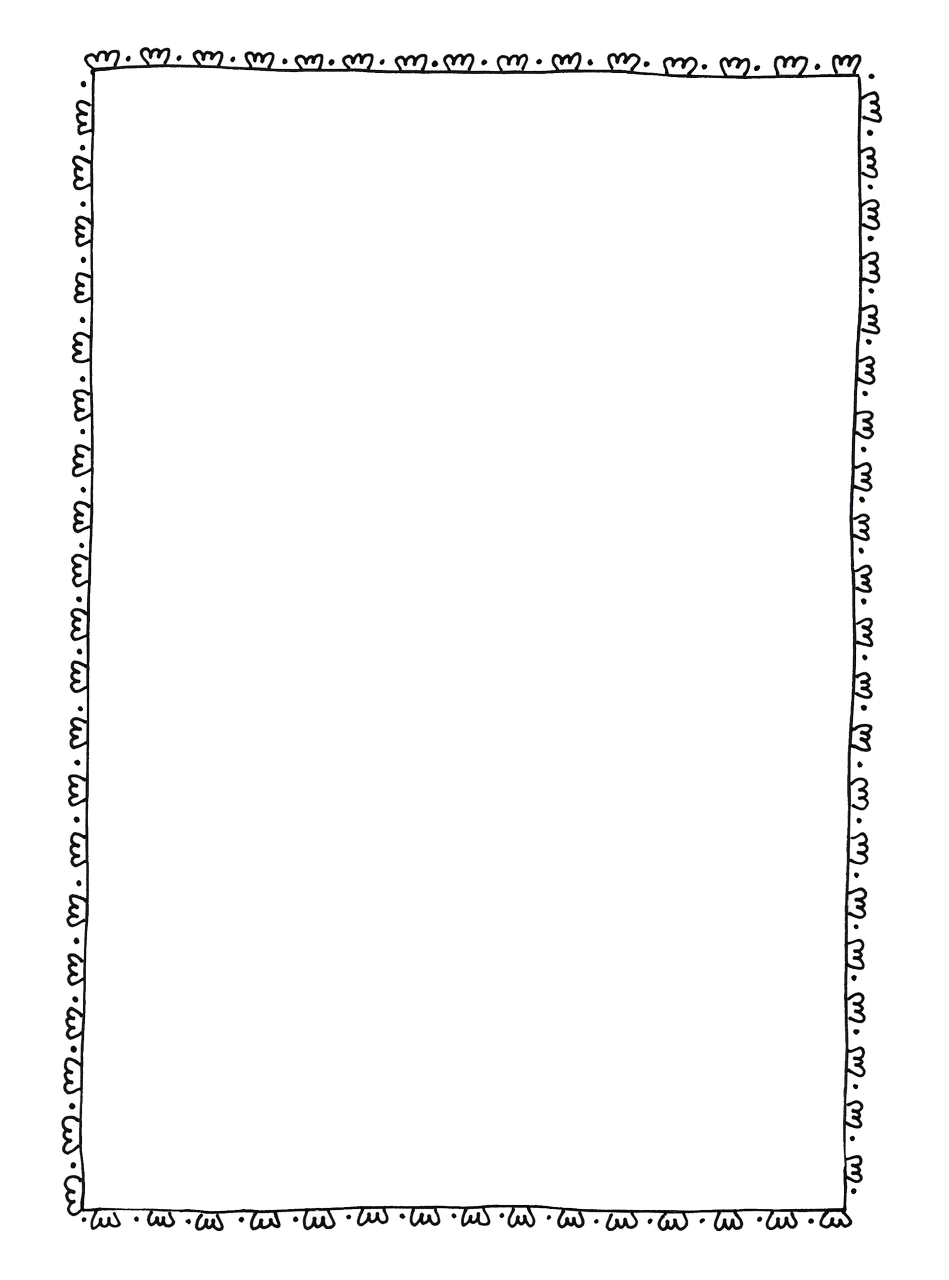 High-Frequency WordsPattern of the Week Spelling WordsChallenge Words (Just for FUN!)theywhenweretherewhichShort “i” “a”saddigjamgladlistfamilyfriendcommunity